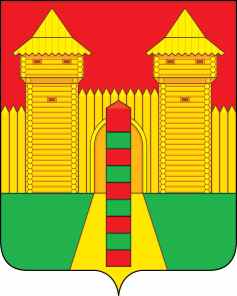 АДМИНИСТРАЦИЯ  МУНИЦИПАЛЬНОГО  ОБРАЗОВАНИЯ «ШУМЯЧСКИЙ   РАЙОН» СМОЛЕНСКОЙ  ОБЛАСТИПОСТАНОВЛЕНИЕот 06.06.2024г. № 292        п. ШумячиВ соответствии со статьей 14 Федерального закона от 06.10.2003 № 131-ФЗ «Об общих принципах организации местного самоуправления в Российской Федерации», Жилищным кодексом Российской Федерации, на основании решения комиссии по жилищным вопросам при Администрации муниципального образования «Шумячский район» Смоленской области от 06.06.2024 г.  Администрация муниципального образования «Шумячский район» Смоленской области   П О С Т А Н О В Л Я Е Т:1. Прекратить действие договора коммерческого найма жилого помещения, находящегося в муниципальной собственности Шумячского городского поселения относящегося к жилищному фонду коммерческого использования от 24.07.2020 № б/н.2. Признать утратившим силу постановление Администрации муниципального образования «Шумячский район» Смоленской области от 20.01.2020 года № 19 «О предоставление жилого помещения».  3. Признать утратившим силу постановление Администрации муниципального образования «Шумячский район» Смоленской области от 16.06.2021 года № 250 «О продлении срока договора коммерческого найма жилого помещения, находящегося в муниципальной собственности Шумячского городского поселения относящегося к жилищному фонду коммерческого использования» от 24.07.2020 года». 4. Признать утратившим силу постановление Администрации муниципального образования «Шумячский район» Смоленской области от 21.10.2021 года № 467 «О продлении срока договора коммерческого найма жилого помещения, находящегося в муниципальной собственности Шумячского городского поселения относящегося к жилищному фонду коммерческого использования» от 24.07.2020 года». 5. Признать утратившим силу постановление Администрации муниципального образования «Шумячский район» Смоленской области от 25.03.2022 года № 161 «О продлении срока договора коммерческого найма жилого помещения, находящегося в муниципальной собственности Шумячского городского поселения относящегося к жилищному фонду коммерческого использования» от 24.07.2020 года». 6. Признать утратившим силу постановление Администрации муниципального образования «Шумячский район» Смоленской области от 14.10.2022 года № 460 «О продлении срока договора коммерческого найма жилого помещения, находящегося в муниципальной собственности Шумячского городского поселения относящегося к жилищному фонду коммерческого использования» от 24.07.2020 года». 7. Признать утратившим силу постановление Администрации муниципального образования «Шумячский район» Смоленской области от 20.12.2023 года № 591 «О продлении срока договора коммерческого найма жилого помещения, находящегося в муниципальной собственности Шумячского городского поселения относящегося к жилищному фонду коммерческого использования» от 24.07.2020 года». 8. Признать утратившим силу постановление Администрации муниципального образования «Шумячский район» Смоленской области от 20.12.2023 года  № 591 «О продлении срока договора коммерческого найма жилого помещения, находящегося в муниципальной собственности Шумячского городского поселения относящегося к жилищному фонду коммерческого использования» от 24.07.2020 года». 9. Настоящее постановление вступает в силу со дня его подписания.О расторжении договора коммерческого найма жилого помещения, находящегося в муниципальной собственности Шумячского городского поселения относящегося к жилищному фонду коммерческого использования Глава муниципального образования «Шумячский район» Смоленской областиД.А. Каменев